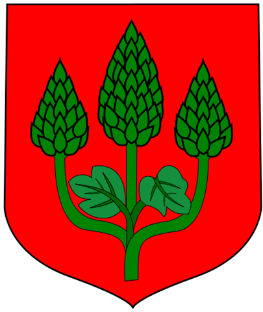 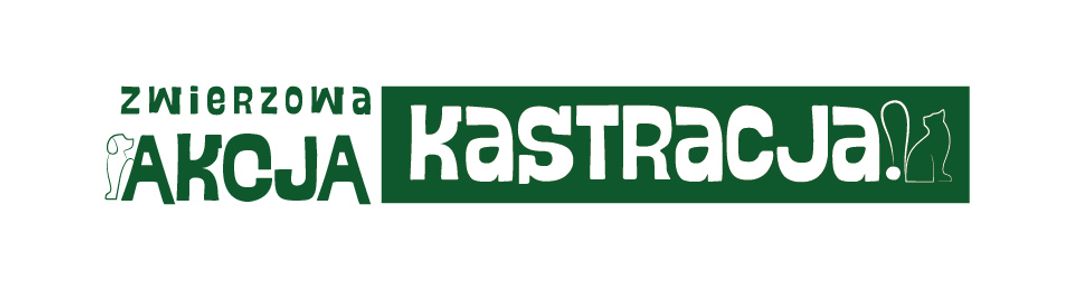 UMOWAdotycząca wykonywania zabiegów kastracji/ owariohistektomii oraz chipowania/znakowania zwierząt w ramach „ ZWIERZowa Akcja Kastracja i Programu opieki nad zwierzętami bezdomnymi oraz zapobiegania bezdomności zwierząt na terenie miasta i gminy Chmielnik w 2024 r.”Zawarta w dniu ……………………………..   w  Chmielniku Pomiędzy:Gminą Chmielnik z siedzibą w Chmielniku, Plac Kościuszki 7, 26- 020 Chmielnik, NIP: 657- 25- 31- 581 REGON: 291009745 zwaną w treści umowy zwanym dalej Zleceniodawcąreprezentowaną przezBurmistrza Miasta i Gminy Chmielnik Pawła Wójcika przy kontrasygnacie Skarbnika Anny Pleban a…………………………………………………………………………..…………………………………………………………………….………………………………………………………………………………………………………………………………………………..Zwanym dalej „Zleceniobiorcą”Została zawarta Umowa następującej treści:§ 1Przedmiotem Umowy jest realizacja zabiegów kastracji/owariohistektomii oraz chipowania/znakowania zwierząt właścicielskich i kotów wolno żyjących (w przypadku kotów wolno żyjących zamiast chipowania zostanie wykonane znakowanie) w ramach działania pod nazwą ZWIERZowa Akcja Kastracja umieszczonego w Programie opieki nad bezdomnymi zwierzętami oraz zapobiegania bezdomności   zwierząt  na terenie miasta i gminy Chmielnik w 2024 roku. § 2Do obowiązków Zleceniobiorcy należy:Poddanie zwierzęcia wskazanego przez Zleceniodawcę (na podstawie wniosku złożonego do Gminy Chmielnik  przez właściciela zwierzęcia lub opiekuna społecznego kotów wolno żyjących) kwalifikacji do zabiegu kastracji/owariohistektomii. Nie zostaną poddane zabiegowi zwierzęta, których stan zdrowia wskazuje, iż przeprowadzenie go stwarzałoby zagrożenie dla ich zdrowia i/lub życia oraz zwierzęta zbyt młode);Wykonania zabiegów dotyczących zwierząt wymienionych w pkt 1. zgodnie z regułami wykonywania zawodu lekarza weterynarii, przy czym w przypadku samic zostanie wykonany zabieg owariohisterektomii (usunięcia jajników i macicy), zaś w przypadku samców zabieg kastracji (usunięcia jąder). Zabiegi będą wykonywane w godzinach pracy gabinetu po wcześniejszym umówieniu się przez właściciela zwierzęcia lub opiekuna społecznego kotów wolno żyjących, wskazanego przez gminę Chmielnik zgodnie ze złożoną deklaracją/wnioskiem .Zastosowania następujących zasad wykonania szycia:w przypadku suk wymagane są trzy piętra szwów: 1 – wewnętrzne nicią wchłanialną, 2 – zszycie podskórza nicią wchłanialną, 3 – szew śródskórny wykonany nicią wchłanialną, w razie potrzeby wzmocniony szwem zewnętrznym, przy zastosowaniu nici niewchłanialnych,w przypadku kotek wymagane są dwa piętra szwów: 1 – wewnętrzne nicią wchłanianą, 2 – szew śródskórny wykonany nicią wchłanialną, w razie potrzeby wzmocniony szwem zewnętrznym, przy zastosowaniu nici niewchłanialnych;u samic cięcie powinno być jak najmniejsze, chyba że samica była ciężarna lub wystąpiły problemy okołozabiegowe ;W przypadku stwierdzenia w trakcie zabiegu istnienia choroby u kota wolno żyjącego, wymagającej dalszej diagnostyki i/lub leczenia, lekarz weterynarii poinformuje o tym Gminę Chmielnik, pracownika wydziału Straży Miejskiej w Chmielniku  w celu ustalenia dalszej opieki nad  zwierzęciem; Zabezpieczenie zwierzęcia we wszystkie niezbędne leki, w tym podanie antybiotyku (o działaniu minimum trzydniowym, zwierzętom utrzymywanym na zewnątrz oraz kotom wolno żyjącym) i leków przeciwbólowych; W przypadku suk, w razie potrzeby, zabezpieczenie w ubranko pooperacyjne, zaś w przypadku kotów wolno żyjących (będących w ogólnym dobrym stanie zdrowia) podanie środków przeciwpasożytniczych (np. stronghold albo advocate);Trwałe oznakowanie zwierzęcia najpóźniej w terminie wykonania zabiegu kastracji/ owariohistektomii. W przypadku kota lub psa będącego pod opieką mieszkańca gminy Chmielnik , zwierzęciu zostanie wszczepiony pod skórę mikroczip (transponder) zgodny z zaleceniami bazy Safe Animal. W przypadku kota wolno żyjącego, zwierzę zostanie oznakowane przez nacięcie ucha (podczas trwania narkozy do ww. zabiegu) w sposób jednolity – górna, zewnętrzna część ucha lewego w kształcie litery V (przycięcie musi być widoczne z odległości);Opracowanie i przekazywanie gminie Chmielnik comiesięcznego raportu (do 10. dnia każdego miesiąca), zawierającego informacje o zwierzętach poddanych ww. zabiegom :zwierzętach utrzymywanych przez mieszkańców Gminy, w tym wskazanie gatunku, płci, przybliżonego wieku oraz imienia, a także informację o dacie wykonania zabiegu i oznakowania zwierzęcia wraz z numerem mikroczipa (transpondera),kotach wolno żyjących, w tym wskazanie płci, przybliżonego wieku zwierzęcia oraz imienia i nazwiska osoby, która je przyniosła do zakładu i przekazania zdjęcia zwierzęcia.Wpisanie zwierzęcia, któremu wszczepiono chip do ogólnopolskiej bazy zwierząt oznakowanych Safeanimal (www.safe-animal.eu), przy czym danymi opiekuna niezastrzeżonymi w bazie będzie co najmniej telefon, zaś lekarz weterynarii poinformuje opiekuna zwierzęcia, że Fundacja ZWIERZ  może skontaktować się z nim w celu zweryfikowania realizacji porozumienia zawartego między Gminą Chmielnik a Fundacją ZWIERZWystawienie comiesięcznie Faktury VAT za wykonanie usług , o których mowa w § 2 do której załącznikiem będzie Raport wskazany w § 2 pkt 8.§ 3Koszty wykonywanych usług będą zgodne z cennikiem stanowiącym Załącznik nr 1 do niniejszej Umowy.§ 4Do obowiązków Zleceniodawcy należy:Pokrycie całości kosztów zabiegu kastracji/ owariohistektomii, chipowania/znakowania zwierzęcia zakwalifikowanego do zabiegu wnioskiem złożonym przez właściciela lub opiekuna społecznego kotów wolno żyjących, łącznie z niezbędnymi badaniami, lekami/antybiotykami, kołnierzem lub ubrankiem pooperacyjnym.Prowadzenie kampanii informacyjnej dotyczącej zadania ZWIERZowa AkcjaKastracja na terenie gminy Chmielnik, wraz ze wskazaniem gabinetu wykonującego zabiegi w ramach niniejszej Umowy oraz przygotowaniem, przyjęciem i weryfikacją wniosków o wykonanie zabiegu w ramach zadania.Rzetelne i terminowe przekazywanie Zleceniobiorcy informacji zawartych we wnioskach właścicieli zwierząt lub opiekunów kotów wolno żyjących w celu potwierdzenia zakwalifikowania się zwierzęcia do zabiegu zgodnie z kolejnością zgłoszeń i wysokością przeznaczonych w zadaniu środków finansowych oraz umieszczenia danych właściciela i zwierzęcia w bazie Safeanimal.§ 5Wartość  realizacji całego zamówienia wynosi 10 000 zł. ( słownie: dziesięć  tysięcy złotych  brutto).Strony zgodnie ustalają następujące zasady regulowania należności za wykonanie usług objętych niniejszą umową:a)  ustala się miesięczny system rozliczania usług,b) należność za wykonanie usług regulowana będzie w ciągu 30 dni od daty otrzymania   przez Zamawiającego prawidłowo wystawionej faktury, za dzień zapłaty uznaje się dzień obciążenia rachunku bankowego Zamawiającegoc)  za prawidłowo wykonany przedmiot umowy Zamawiający zapłaci Wykonawcy wynagrodzenie wynikające z zestawienia zbiorczego wykonanych usług zleconych przez Zamawiającego  w danym okresie rozliczeniowym oraz ich cen określonych w ofercie cenowej stanowiącej integralną część niniejszej umowy,d)  ceny podane w ofercie cenowej nie będą podlegały zmianie do końca trwania umowy,e) w przypadku konieczności wykonania usług nieokreślonych w ofercie cenowej Wykonawca będzie każdorazowo informował o tym Zamawiającego , uzgadniając cenę i konieczny  zakres usług.§ 6Niniejsza Umowa obowiązuje od dnia podpisania  do  30  listopada 2024 r.,  natomiast realizacja umowy nastąpi od dnia 20.04. 2024 r. do 30 .11.2024 r. § 7Zleceniodawca zastrzega możliwość rozwiązania niniejszej Umowy ze skutkiem natychmiastowym w wypadku niewywiązywania się lub nieterminowego wywiązywania się przez Zleceniobiorcę z zapisów zawartych w § 2.§ 8Zleceniobiorca nie może dokonać cesji Umowy na osoby trzecie.§ 9W sprawach nieuregulowanych postanowieniami niniejszej Umowy zastosowanie mają przepisy kodeksu Cywilnego.Zmiany niniejszej Umowy wymagają formy pisemnej pod rygorem nieważności.Umowa została sporządzona w dwóch , jednobrzmiących egzemplarzach, po jednym dla każdej ze stron.      Zleceniodawca:                                                                                                      Zleceniobiorca: